Приложение к постановление Главы от 20 октября 2016 года № 16Общество с ограниченной ответственностью«Азимут Радиокоммуникации»Заказчик – ОАО «ВымпелКом»«Строительство ВОЛС на участке Красный Яр – Кошки»ПРОЕКТ ПЛАНИРОВКИ ТЕРРИТОРИИ И ПРОЕКТ МЕЖЕВАНИЯ ТЕРРИТОРИИОсновная часть ППТ.ПМТ-ППТ.ОЧСамарская область, Красноярский район, сельское поселение Красный Яр2016 годИсходные данные и условия для подготовки документации	по планировке территорииРазработка документации по планировке территории для строительства ВОЛС на участке Красный Яр - Кошки, расположенного по адресу: Самарская область, муниципальный район Красноярский, сельское поселение Красный Яр, произведена по материалам инженерных изысканий, выполненных ООО «Азимут Радиокоммуникации» в 2015 году, согласно проектной документации выполненной ООО «Азимут Радиокоммуникации» в 2015 году.Разработка документации выполнена в соответствии с:Градостроительным кодексом Российской Федерации;Водным кодексом Российской Федерации;Земельным кодексом Российской Федерации;Федеральным законом Российской Федерации от 6 октября 2003 г. N 131-ФЗ «Об общих принципах организации местного самоуправления в Российской Федерации»;Федеральным закон от 22.07.2008 г. №123-ФЗ «Технический регламент о требованиях пожарной безопасности»;Федеральным закон от 10 января 2002 г №7-ФЗ «Об охране окружающей среды»;Сведения о линейном объекте и его краткая характеристикаХарактеристика трассы линейного объекта и района его размещения Проектируемая зоновая ВОЛС является линейным объектом.Проектируемая	ВОЛС	прокладывается	в	административных границах Красноярского, Елховского и Кошкинского районов в Самарской области.От БС Красный Яр трасса идет по ул. Комсомольская в сторону автодороги Обход с. Красный Яр пересекая ее следует вдоль автодороги Обход с. Красный Яр и далее через село Кирилинский по улице Кирилинская. Далее проектируемая ВОЛС выходит к автодороге Ульяновск - Димитровград - Самара следует вдоль нее до автодороги Ульяновск - Димитровград - Самара (старое направление, участок 2) проходя по селем Украинка, Калиновка и выходит на  автодорогу Ульяновск - Димитровград - Самара. Следуя вдоль автодороги Ульяновск - Димитровград - Самара до автодороги "Борма - Кошки - Погрузная до села Кошки и заходит на БС «Кошки». Протяженность трассы ВОЛС Красный Яр - Кошки составляет 105 км.Технико-экономическая характеристика линейного объектаТрасса проектируемой ВОЛС От БС «Красный Яр» проходит по территории с. Красный Яр до автодороги Самара – Димитровград –Ульяновск. Вдоль автодороги Самара – Димитровград –Ульяновск трасса проходит с левой стороны до пересечения автодороги возле п. Кондурчинский. От пересечения автодороги трасса ВОЛС проходит в северном направлении вдоль грунтовой дороги до лесного массива, который пересекает в существующей просеке. Далее трасса ВОЛС следует через н.п. Кириллинский, пересекает лесной массив, реку Кондурчу и сближается с автодорогой «Самара – Димитровград – Ульяновск», пересекает ее старое направление и следует вдоль ее нового направления с правой стороны до с. Екатериновка. Для обхода лесного массива возле с. Екатериновка трасса ВОЛС пересекает автодорогу Самара – Димитровград – Ульяновск с переходом на левую сторону и через 0,4 км возвращается на правую сторону, для осуществления захода на БС «Екатериновка» 53526. От БС «Екатериновка» 53526 до с. Заглядовка трасса проектируемой ВОЛС проходит с правой стороны автодороги Самара – Димитровград –Ульяновск. Для обхода с. Заглядовка трасса проектируемой ВОЛС пересекает автодорогу Самара – Димитровград –Ульяновск и следует с левой стороны до фруктовых садов возле с. Старый Буян. Перед фруктовыми садами возле с. Старый Буян трасса ВОЛС пересекает автодорогу и следует в направлении БС «Старый Буян». Ввиду протяженного расположения населенного пункта вдоль р. Буян и с целью уменьшения протяженности трассы было принято решение о прохождении трассы ВОЛС через с. Старый Буян. В границах населенного пункта предусмотрен переход через реку Буян. Далее трасса сближается со старым направлением автодороги Самара – Димитровград –Ульяновск и пересекает ее, с целью обхода лесного массива, расположенного с левой стороны от дороги. От с. Старый Буян до с. Украинка трасса ВОЛС проходит с правой стороны. Для обхода земельного участка Кабанова С.А., трасса ВОЛС пересекает автодорогу возле с. Украинка и по территории населенного пункта следует до сближения с лесным массивом. Через лесной массив, возле с. Украинка, трасса проектируемой ВОЛС намечена в существующей просеке. После пересечения лесного массива трасса ВОЛС сближается с автодорогой Самара – Димитровград –Ульяновск и следует вдоль нее с левой стороны 1,3 км. Далее трасса ВОЛС проходит вдоль грунтовой дороги до с. Калиновка. Ввиду протяженного расположения населенного пункта вдоль р. Кобельма и с целью уменьшения протяженности трассы было принято решение о пересечении реки в границах населенного пункта. Далее трасса ВОЛС сближается с автодорогой Самара – Димитровград –Ульяновск (старое направление) и пересекает ее после чего следует вдоль дороги с правой стороны до границы с Елховским районом.Общая протяженность трассы ВОЛС по сельскому поселению Красный Яр составляет 9,93 км.Перечень пересеченийПересение с коммуникациями следующих организаций:Министерства транспорта и автомобильных дорог Самарской области;ТПП "РИТЭК-Самара-Нафта";ОАО "Самаранефтегаз";ООО "СВГК";ОАО "Ростелеком";ООО "ГАЗПРОМ";ООО "Строй-Телеком";ОАО "ТРАНСАММИАК";ФГУП "РТРС";ОАО "МРСК Волги";ОАО "ФСК ЭЕС" МЭС Волги;ФГУП "Аэронавигация Центральной Волги".Согласование	с	ними	предусмотрено	на	стадии	проектирования.	Перенос	и переустройство существующих коммуникаций не требуется.Сведения о размещении линейного объекта на осваиваемой территорииСведения о размерах земельных участков, предоставленных для размещения линейного объекта (полоса отвода)Размеры земельных участков изымаемых во временное пользование под строительство ВОЛС определены в соответствии со СНиП 461-74 "Нормы отвода земель для линий связи". Ширина полосы отвода под строительство кабельной линии связи, согласно СНиП 461-74 - 6 метров.Площадь земельных участков и категория земельных участков изымаемых во временное использование (до 1 года) для прокладки ВОЛСОбщая площадь отвода земель в сельском поселении Красный Яр Красноярского района Самарской области составляет – 5,9172 га.Мероприятия по формированию земельных участков, составляющих полосу отвода объекта строительстваВ связи с тем, что изъятие земельных участков и перевод в другую категорию не планируется, для заключения договоров аренды в целях строительства объекта в границах планируемого землеотвода необходимо сформировать части земельных участков, стоящих на государственном кадастровом учете, а также образовать земельные участки на землях лесного фонда и на землях государственная собственность на которые не разграничена.После утверждения проекта планировки территории предусмотрены следующие мероприятия:согласование с землепользователями планов границ земельных участков с указанием площади занимаемой части земельного участка для строительства объекта;получение согласий от землепользователей на последующее заключение договоров аренды на указанную площадь;в отношении земель лесного фонда дополнительно разработаны и утвердены в Министерстве лесного хозяйства, охраны окружающей среды и природопользования проекты границ земельных участков;в отношении земель водного фонда дополнительно необходимо получить решение о предоставлении водного объекта в пользование и подготовить все сопутствующие документы планирования муниципального района Красноярский Самарской области и сельского поселения Красный Яр муниципального района Красноярский Самарской области.Отводимые земельные участки относятся к землям сельскохозяйственного назначения, землям лесного фонда, землям населенных пунктов.Объект строительства пересекает водные объекты. Земельный участок, занимаемый водным объектом относится по категории к землям водного фонда, в соответствии с п.2 ст. 102 Земельного кодекса РФ на землях, покрытых поверхностными водами, не осуществляется образование земельных участков. В связи с чем земельный участок в границах береговой полосы водного объекта не формируется.Размер средств для возмещения убытков правообладателям земельных участков определяется по соглашению об определении убытков между правообладателем земельного участка и арендатором.Сведения о размещении линейного объекта на землях сельскохозяйственного назначения, лесного, водного фондов, землях особо охраняемых территорий и других категорийВ соответствии со сведениями государственного кадастра недвижимости, и документами территориального  планирования  сельском поселении  Красный Яр муниципального района Красноярский Самарской области планируемое место размещения объекта относится к категории земель сельскохозяйственного назначения, землям лесного фонда, землям водного фонда.Подготовленным проектом планировки территории не предусмотрено изъятие земельных участков для строительства объекта, предусматривается только краткосрочная аренда.По завершению строительства предусмотрена техническая рекультивация. Биологическая рекультивация предусмотрена на земельных участках сельскохозяйственного назначения, в местах снятия плодородного слоя почвы при устройстве траншей. После проведения рекультивации, земли будут возвращены для использования по назначению землепользователю в установленном порядке.Мероприятия по переводу земель в другую категориюМероприятий по переводу земель, предназначенных для строительства объекта из одной категории в другую, не требуется.Мероприятия по защите проектируемой территории от чрезвычайных ситуаций природного и техногенного характераМероприятия, направленные на защиту проектируемой территории от чрезвычайных ситуаций природного и техногенного характера включают в себя:при проведении работ по строительству объекта размещение техники и оборудования должно выполняться строго в отведенных границах полосы отвода;своевременное выполнение работ по рекультивации нарушенных земель;перед выполнением работ по строительству обеспечить надлежащее техническое состояние оборудования. Мероприятия должны быть направлены на уменьшение выбросов отработавших газов;предусматривать устройство покрытий, исключающих пылеобразование в целях защиты окружающей местности, поверхностных и грунтовых вод от загрязнения пылью, бытовыми отходами, горюче-смазочными и другими материалами.движение технологического транспорта через коммуникации запрещено в местах, не оборудованных временными переездами.Оценка возможных аварийных ситуаций при проведении строительства:Аварийные ситуации при производстве монтажных работ могу возникать в случаях: возникновения опасности обвала грунта; наличия вырытых траншей и котлованов вертикальными стенками на глубину свыше 1,5 м без креплений; внезапного прорыва грунтовых, ливневых вод в выработки; удаления распорок креплений стенок траншей перед укладкой; повреждения подземных кабельных линий электропередачи;Для обеспечения сохранности оптического кабеля в одну траншею с ним прокладывается опознавательная лента, изготавливаемая из пластмассы повышенной прочности с опознавательными знаками.Глубина прокладки оптического кабеля и соответственно трубки принята 1,2 м, а опознавательной ленты 0,6-0,7 м.В местах стыка строительных длин ВОК, а также на разветвительных муфтах предусматривается запасы кабеля по 15 метров.Прокладка ВОЛС на переходах через овраги, автомобильные дороги, коридоры продуктопроводов, речные переходы выполняется методом горизонтально-направленного бурения.С целью обозначения трассы кабеля на местности предусматривается установка ж/б замерных столбиков высотой 2,2 метра (1,5 метра над поверхностью земли). Столбики устанавливаются на пересечениях с коммуникациями, поворотах трассы ВОЛС, в пределах прямой видимости, но не более 250 метров.В местах монтажа муфт проектом предусматривается установка интеллектуальных маркеров типа 1421-ХР Sсоtchmark ЕМS ID II, позволяющих нести информацию о наличии и принадлежности оптической муфты.Прокладка и монтаж оптического кабеля допускается при температуре воздуха не ниже -10°С.В соответствии с Постановлением Правительства РФ от 9.06.1995 г. №578 «Об утверждении Правил охраны линий и сооружений связи Российской Федерации», установлена охранная зона зоновой ВОЛС шириной 2 метра в каждую сторону от оси кабельной линии связи и площадью 53697 кв.м.Мероприятия по сохранению объектов культурного наследияВ соответствии с частью 1 ст. 36 Федерального Закона от 25.06.2002 №73–ФЗ«Об объектах культурного наследия (памятниках истории и культуры) народов Российской Федерации», проектирование и проведение землеустроительных, земельных, строительных, мелиоративных, хозяйственных и иных работ осуществляется при отсутствии на данной территории объектов культурного наследия (далее – ОКН), включенных в реестр, выявленных ОКН, либо при обеспечении заказчиком работ требований к сохранности расположенных на данной территории ОКН. В случае расположения на территории, подлежащей хозяйственному освоению, ОКН, включенных в реестр, выявленных ОКН, землеустроительные, земельные и строительные работы на территориях, непосредственно связанных с земельными участками в границах территории указанных объектов, проводятся при наличии в проектах проведения таких работ разделов об обеспечении сохранности данных ОКН, получивших положительные заключения государственной экспертизы проектной документации.объектах культурного наследия (памятниках истории и культуры) народов Российской Федерации», объектами историко-культурной экспертизы являются земельные участки, подлежащие хозяйственному освоению. Данная экспертиза проводится до начала землеустроительных, земляных, строительных, хозяйственных и иных работ.Согласно схемам территориального планирования сельского поселения Красный Яр Муниципального района Красноярский Самарской области, на проектируемой территории объекты культурного наследия отсутствуют, в связи с этим схема границ территории объектов культурного наследия не разрабатывалась.          Предельно допустимая минимальная и максимальная плотность и параметры застройки территорииПлотность застройки земельного участка определяется в процентах как отношение площади застройки к площади земельного участка в ограде (или при отсутствии ограды – в соответствующих ей условных границах).Площадь застройки планируемого развития территории определяется как сумма площадей, занятых планируемыми зданиями и сооружениями всех видов, включая навесы, открытые технологические, санитарно–технические, энергетические и другие объекты.В связи с тем, что размещение объекта – подземное, расчеты по минимальной и максимальной плотности застройки территории не производились.Сведения о соответствии разработанной документации требованиям законодательства о градостроительной деятельностиДокументация по планировке территории линейного объекта «Строительство зоновой ВОЛС на участке Красный Яр - Кошки» выполнена в соответствии с Градостроительным кодексом Российской Федерации, а также на основании документов территориального планирования, правил землепользования и застройки в соответствии с требованиями технических регламентов, нормативов градостроительного проектирования, градостроительных регламентов с учётом границ территорий объектов культурного наследия, включённых в единый государственный реестр объектов культурного наследия (памятников истории и культуры) народов Российской Федерации, границ территорий вновь выявленных объектов культурного наследия, границ зон с особыми условиями использования территорий.Проект	планировки	и	проект	межевания	территории	линейного	объекта«Строительство зоновой ВОЛС на участке Красный Яр - Кошки»	выполнен ООО «Азимут Радиокоммуникации».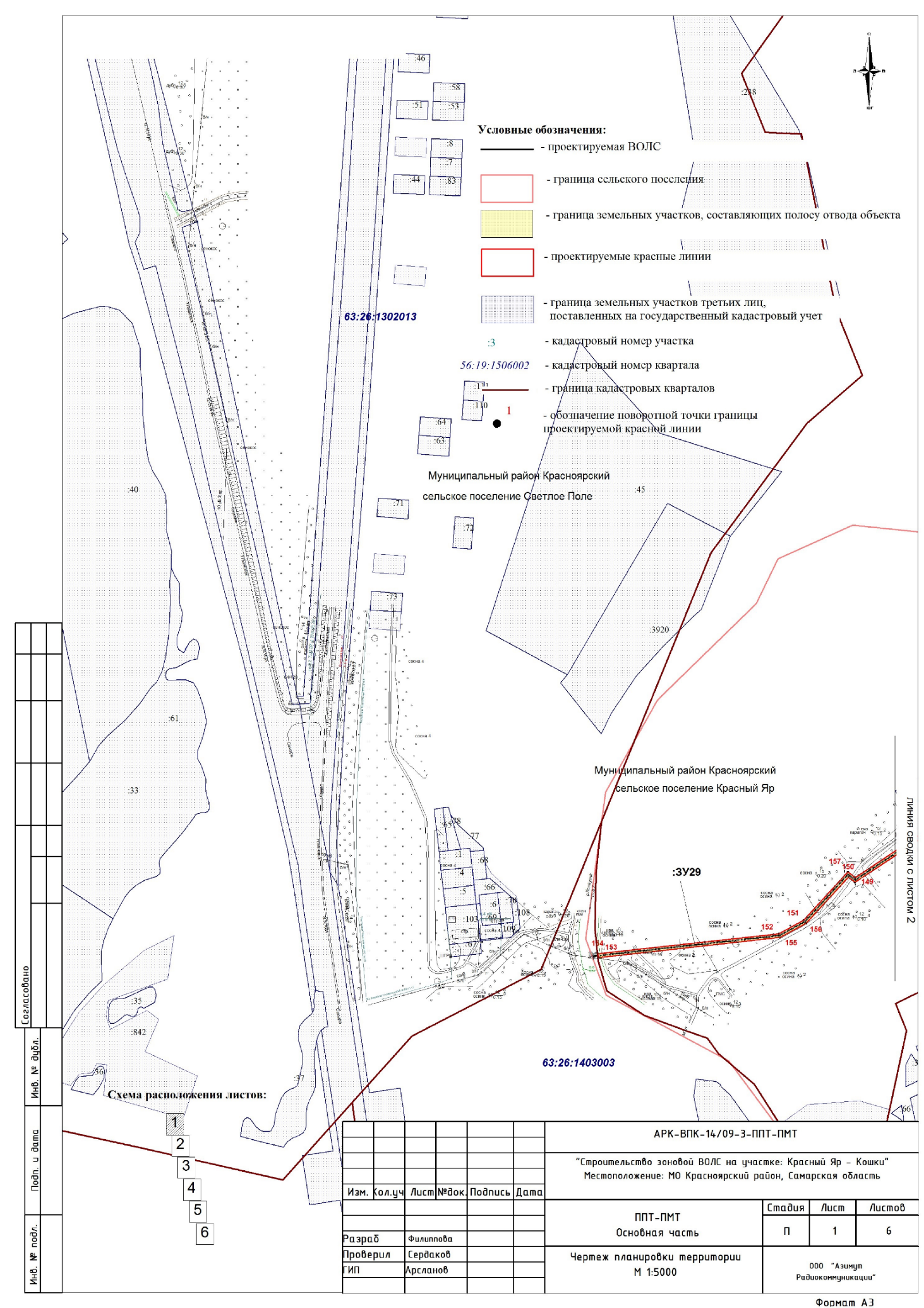 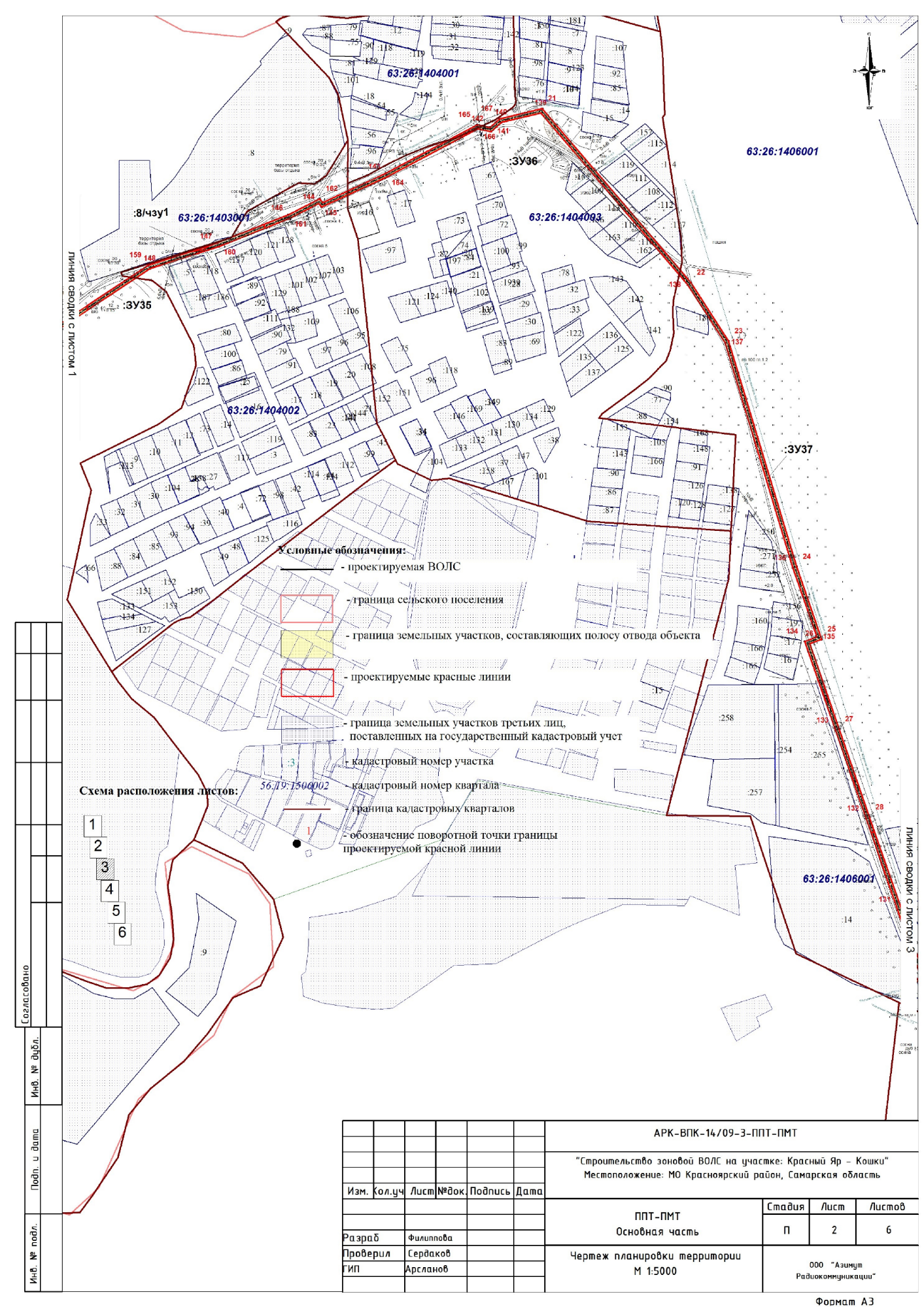 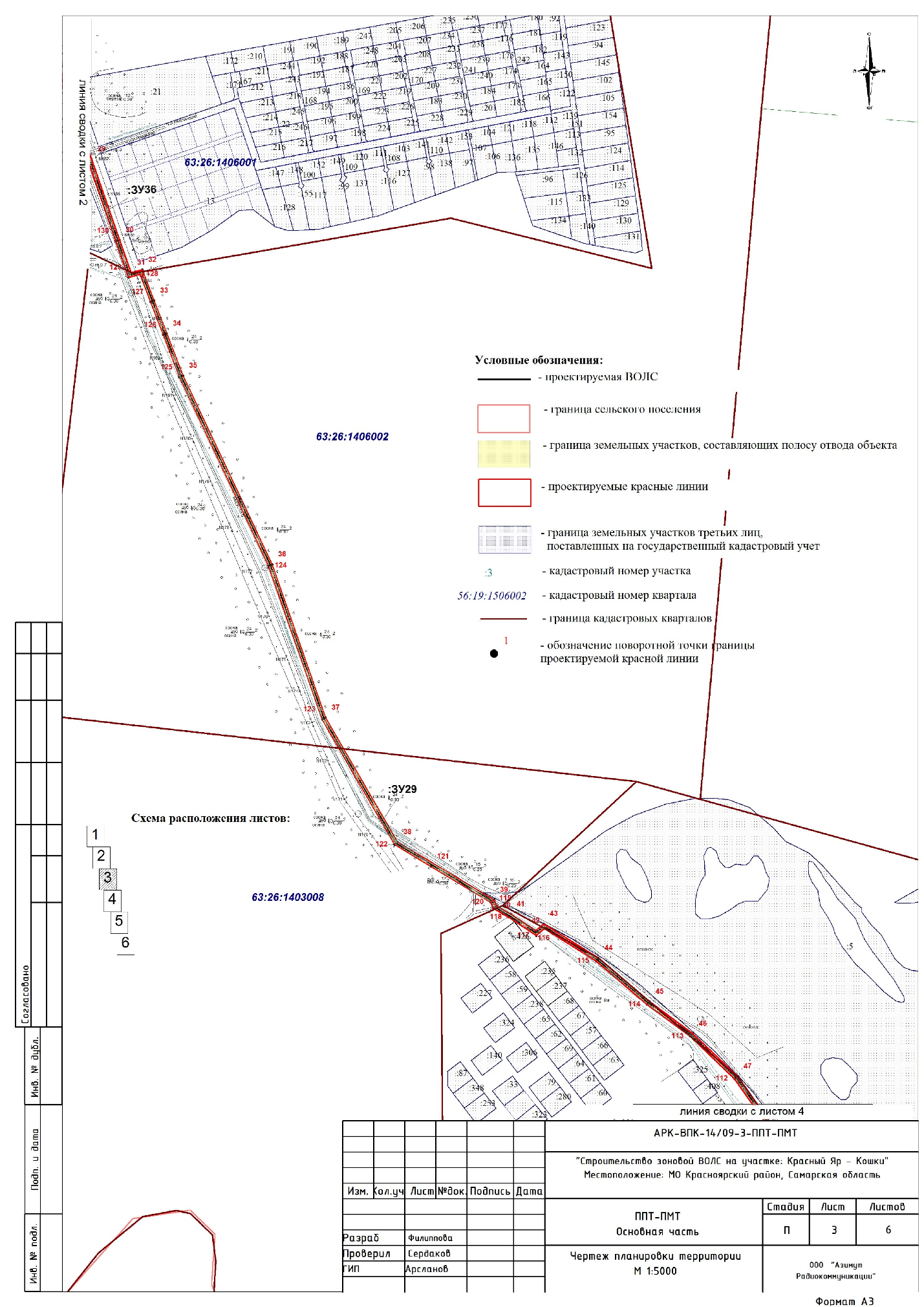 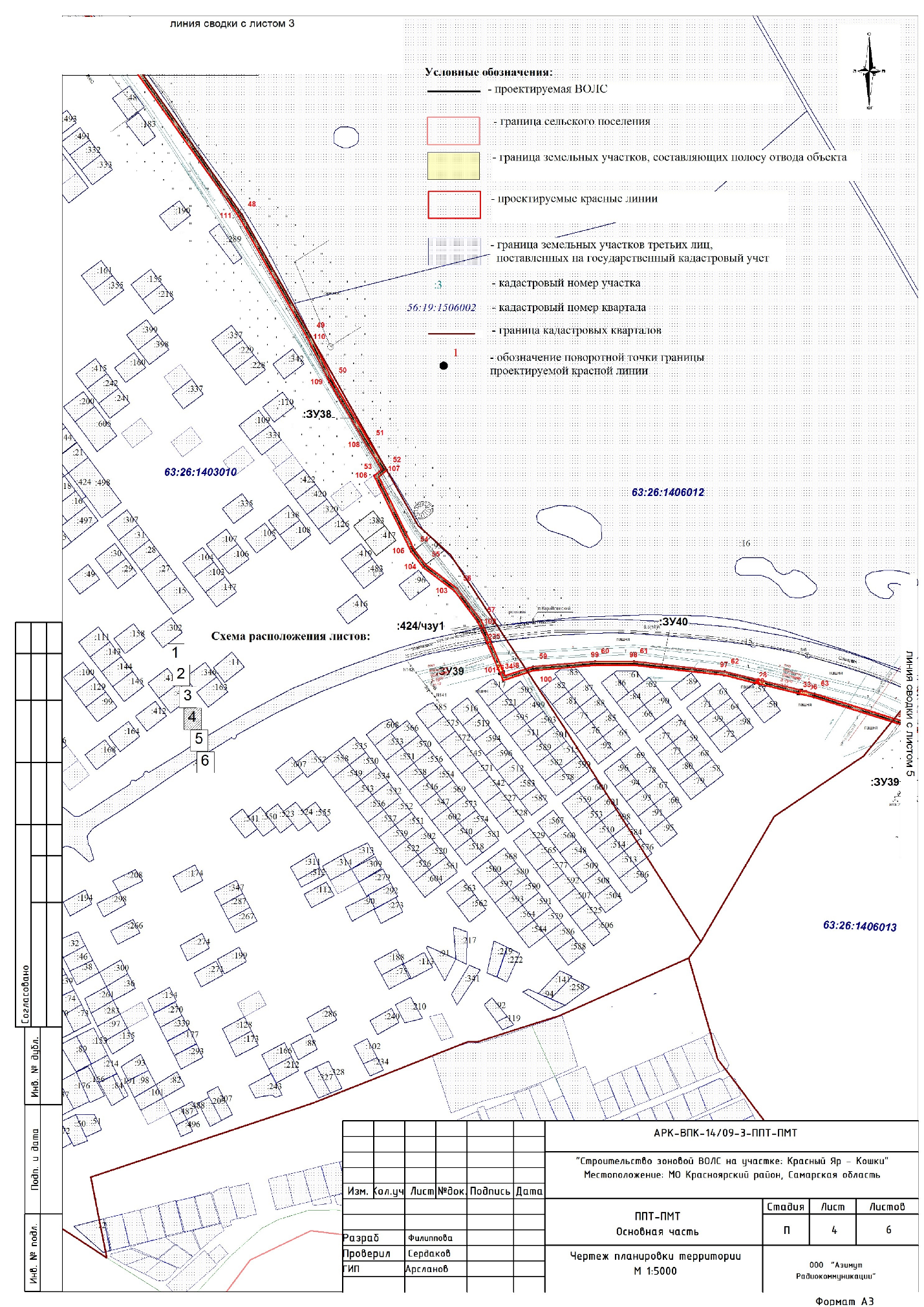 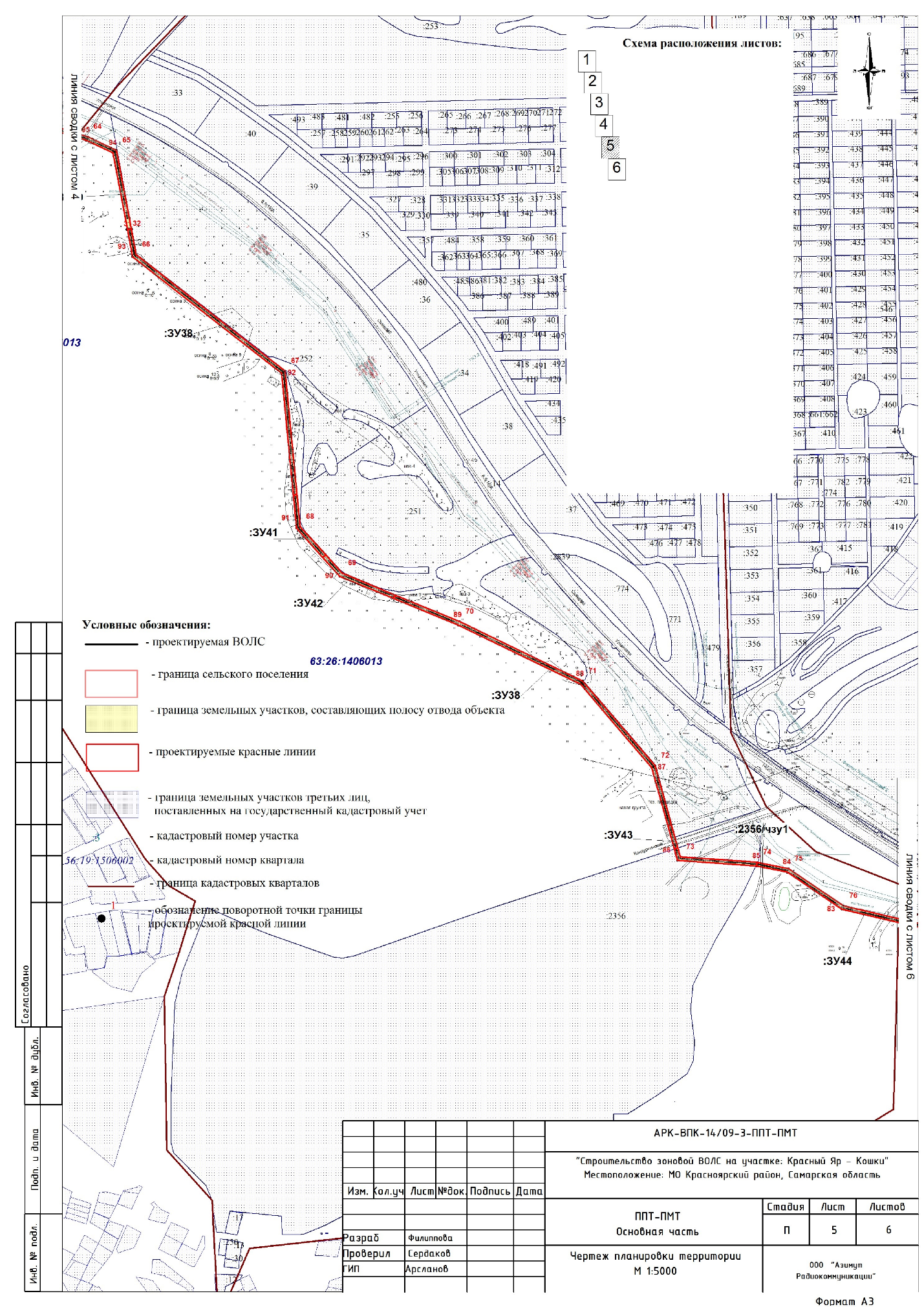 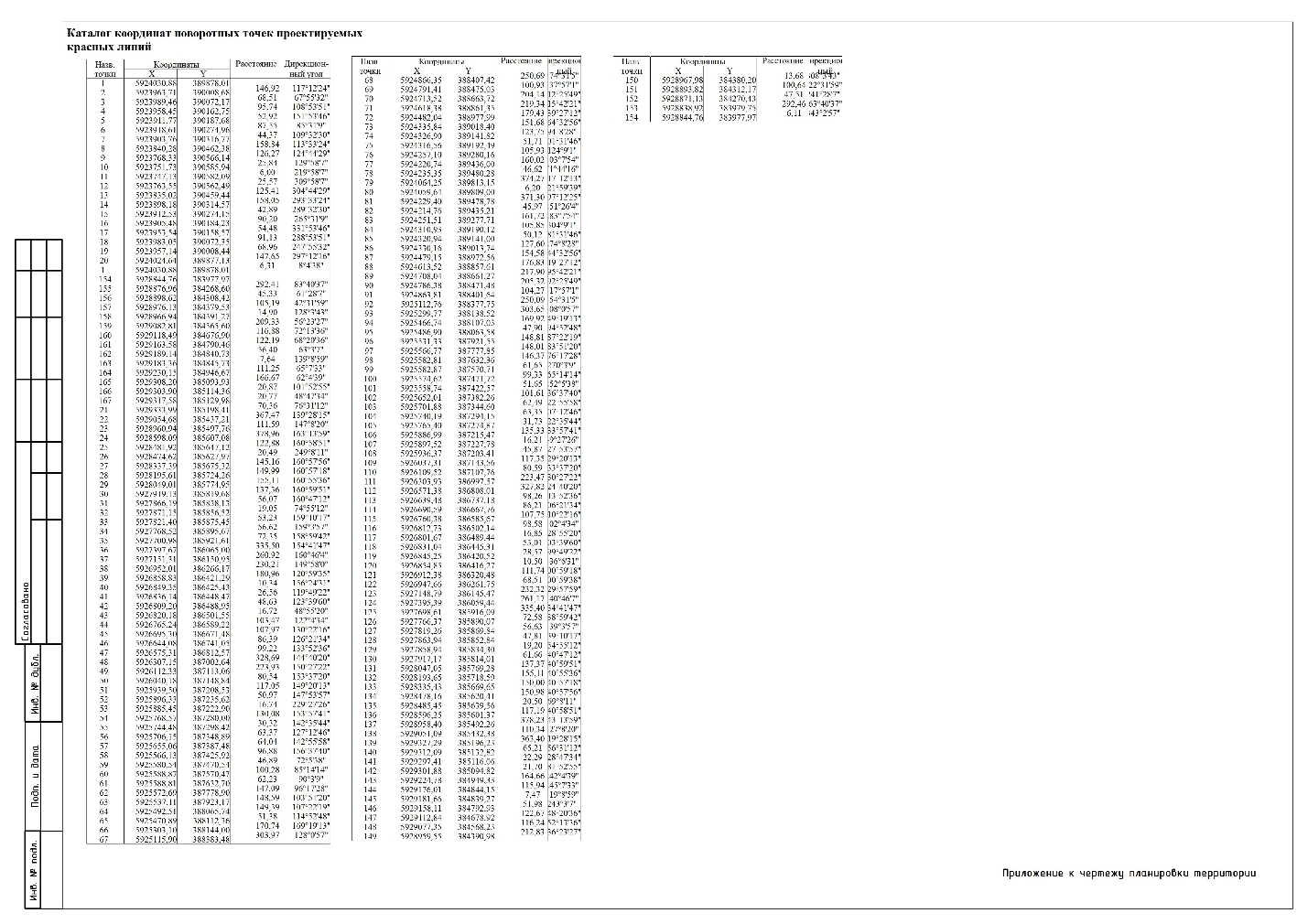 